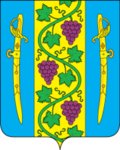 АДМИНИСТРАЦИЯ  ВЫШЕСТЕБЛИЕВСКОГОСЕЛЬСКОГО ПОСЕЛЕНИЯ ТЕМРЮКСКОГО РАЙОНА	РАСПОРЯЖЕНИЕот  21.12.2018                                                                                                № 140-рстаница ВышестеблиевскаяО выплате ежемесячных процентных надбавок к должностному окладу (тарифной ставке) работникам администрации Вышестеблиевского сельского поселения Темрюкского района, допущенным к  государственной тайне на постоянной основе	В соответствии с Постановлением Правительства Российской Федерации от 18 сентября 2006 года № 573 «О предоставлении социальных гарантий гражданам,  допущенным к государственной тайне на постоянной основе, и сотрудникам структурных подразделений по защите государственной тайны» и на основании распоряжения администрации муниципального образования Темрюкский район  от 18 декабря 2018 года № 1355-р «О выплате ежемесячных процентных надбавок к должностному окладу (тарифной ставке) работникам администраций муниципального образования Темрюкский район, допущенным к государственной тайне на постоянной основе в 2019 году», согласно штатного расписания администрации Вышестеблиевского сельского поселения Темрюкского района:1. Муниципальному  казенному учреждению «Вышестеблиевская централизованная бухгалтерия» Вышестеблиевского сельского поселения Темрюкского района (Печеная) производить ежемесячно  доплату за работу  с документами, составляющими государственную тайну, в размере 10% от должностного оклада главе Вышестеблиевского сельского поселения Темрюкского района  Хаджиди Пантелею Константиновичу.2. Контроль за выполнением  настоящего распоряжения   возложить на директора муниципального казенного учреждения  «Вышестеблиевская  централизованная бухгалтерия» Вышестеблиевского сельского поселения Темрюкского района И.С.Печеную.4. Распоряжение  вступает в силу  со дня подписания и распространяет свои действия на правоотношения, возникшие с 1 января 2019 года.Глава Вышестеблиевскогосельского поселенияТемрюкского района                                                                        П.К. Хаджиди